建 议 附 页湖北省第十四届人民代表大会第一次会议代表建议、批评和意见纸湖北省第十四届人民代表大会第一次会议代表建议、批评和意见纸湖北省第十四届人民代表大会第一次会议代表建议、批评和意见纸湖北省第十四届人民代表大会第一次会议代表建议、批评和意见纸湖北省第十四届人民代表大会第一次会议代表建议、批评和意见纸湖北省第十四届人民代表大会第一次会议代表建议、批评和意见纸湖北省第十四届人民代表大会第一次会议代表建议、批评和意见纸湖北省第十四届人民代表大会第一次会议代表建议、批评和意见纸湖北省第十四届人民代表大会第一次会议代表建议、批评和意见纸湖北省第十四届人民代表大会第一次会议代表建议、批评和意见纸湖北省第十四届人民代表大会第一次会议代表建议、批评和意见纸湖北省第十四届人民代表大会第一次会议代表建议、批评和意见纸湖北省第十四届人民代表大会第一次会议代表建议、批评和意见纸湖北省第十四届人民代表大会第一次会议代表建议、批评和意见纸湖北省第十四届人民代表大会第一次会议代表建议、批评和意见纸 类别社会建设社会建设社会建设社会建设编号编号202303232023032320230323202303232023 年2023 年1 月14 日代表姓名：代表姓名：代表姓名：谭恺炎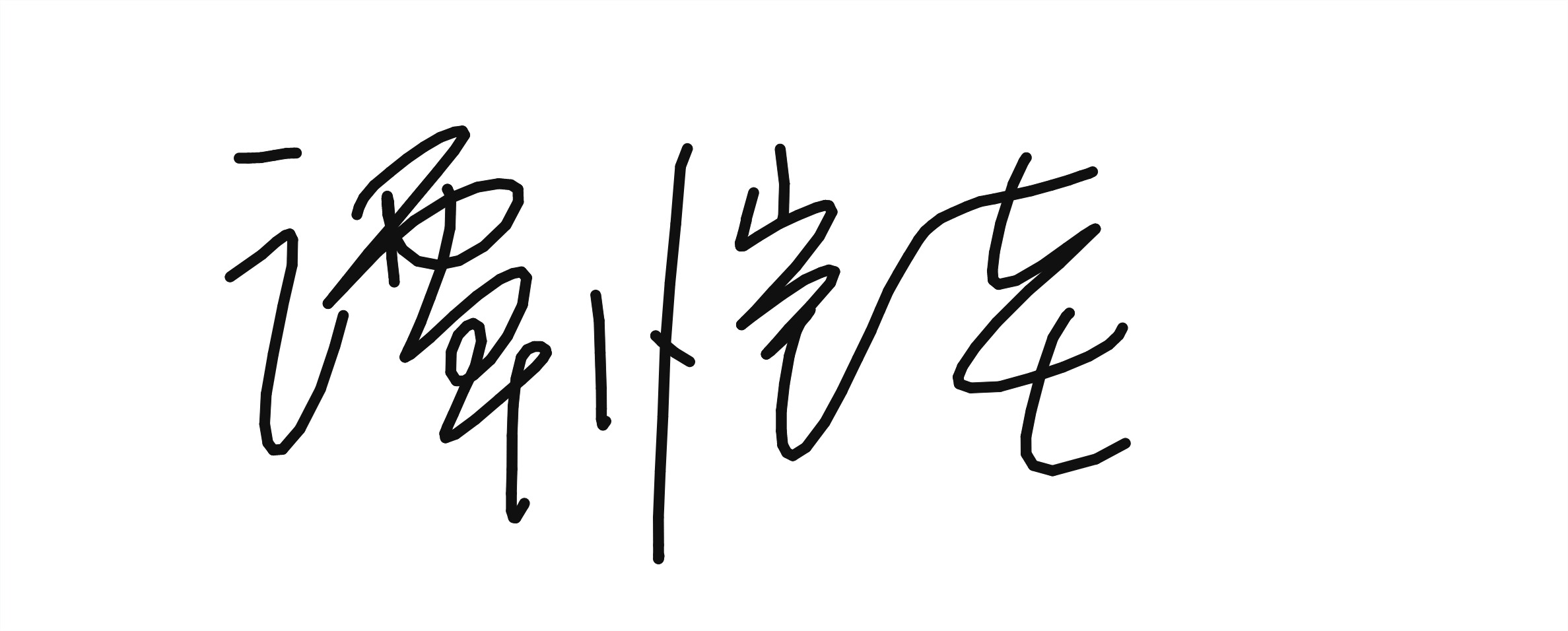 谭恺炎谭恺炎谭恺炎谭恺炎谭恺炎谭恺炎等 1 名代表等 1 名代表等 1 名代表等 1 名代表等 1 名代表 标  题： 标  题： 标  题：关于进一步加大居委会、社区组织建设，创新工作方法的建议关于进一步加大居委会、社区组织建设，创新工作方法的建议关于进一步加大居委会、社区组织建设，创新工作方法的建议关于进一步加大居委会、社区组织建设，创新工作方法的建议关于进一步加大居委会、社区组织建设，创新工作方法的建议关于进一步加大居委会、社区组织建设，创新工作方法的建议关于进一步加大居委会、社区组织建设，创新工作方法的建议关于进一步加大居委会、社区组织建设，创新工作方法的建议关于进一步加大居委会、社区组织建设，创新工作方法的建议关于进一步加大居委会、社区组织建设，创新工作方法的建议关于进一步加大居委会、社区组织建设，创新工作方法的建议关于进一步加大居委会、社区组织建设，创新工作方法的建议代表对公开此建议有关情况的意见（此为必选项，请代表本人打勾注明）：代表对公开此建议有关情况的意见（此为必选项，请代表本人打勾注明）：代表对公开此建议有关情况的意见（此为必选项，请代表本人打勾注明）：代表对公开此建议有关情况的意见（此为必选项，请代表本人打勾注明）：代表对公开此建议有关情况的意见（此为必选项，请代表本人打勾注明）：代表对公开此建议有关情况的意见（此为必选项，请代表本人打勾注明）：代表对公开此建议有关情况的意见（此为必选项，请代表本人打勾注明）：代表对公开此建议有关情况的意见（此为必选项，请代表本人打勾注明）：代表对公开此建议有关情况的意见（此为必选项，请代表本人打勾注明）：代表对公开此建议有关情况的意见（此为必选项，请代表本人打勾注明）：代表对公开此建议有关情况的意见（此为必选项，请代表本人打勾注明）：代表对公开此建议有关情况的意见（此为必选项，请代表本人打勾注明）：代表对公开此建议有关情况的意见（此为必选项，请代表本人打勾注明）：代表对公开此建议有关情况的意见（此为必选项，请代表本人打勾注明）：代表对公开此建议有关情况的意见（此为必选项，请代表本人打勾注明）：☑☑同意公开  同意公开  同意公开  同意公开  ☐☐☐☐不宜公开不宜公开不宜公开不宜公开不宜公开如有以下情况，请代表打勾注明：     建议内容属于多年多次提出，尚未解决的事项如有以下情况，请代表打勾注明：     建议内容属于多年多次提出，尚未解决的事项如有以下情况，请代表打勾注明：     建议内容属于多年多次提出，尚未解决的事项如有以下情况，请代表打勾注明：     建议内容属于多年多次提出，尚未解决的事项如有以下情况，请代表打勾注明：     建议内容属于多年多次提出，尚未解决的事项如有以下情况，请代表打勾注明：     建议内容属于多年多次提出，尚未解决的事项如有以下情况，请代表打勾注明：     建议内容属于多年多次提出，尚未解决的事项如有以下情况，请代表打勾注明：     建议内容属于多年多次提出，尚未解决的事项如有以下情况，请代表打勾注明：     建议内容属于多年多次提出，尚未解决的事项如有以下情况，请代表打勾注明：     建议内容属于多年多次提出，尚未解决的事项如有以下情况，请代表打勾注明：     建议内容属于多年多次提出，尚未解决的事项如有以下情况，请代表打勾注明：     建议内容属于多年多次提出，尚未解决的事项如有以下情况，请代表打勾注明：     建议内容属于多年多次提出，尚未解决的事项如有以下情况，请代表打勾注明：     建议内容属于多年多次提出，尚未解决的事项如有以下情况，请代表打勾注明：     建议内容属于多年多次提出，尚未解决的事项☐☐2年2年☐☐☐☐3年 ☐☐☐3年以上3年以上3年以上其他需要说明的情况：其他需要说明的情况：其他需要说明的情况：其他需要说明的情况：其他需要说明的情况：其他需要说明的情况：其他需要说明的情况：其他需要说明的情况：其他需要说明的情况：其他需要说明的情况：其他需要说明的情况：其他需要说明的情况：其他需要说明的情况：其他需要说明的情况：其他需要说明的情况：大会秘书处意见：大会秘书处意见：大会秘书处意见：大会秘书处意见：大会秘书处意见：大会秘书处意见：大会秘书处意见：大会秘书处意见：大会秘书处意见：大会秘书处意见：大会秘书处意见：大会秘书处意见：大会秘书处意见：大会秘书处意见：大会秘书处意见：建议标题：关于进一步加大居委会、社区组织建设，创新工作方法的建议建议内容：三年抗疫，居委会、社区组织发挥了有目共睹的巨大作用，但由于基层资源配置不均衡、管理水平参差不齐、社会治理的职责不明晰等，一方面基层工作很辛苦，另一方面工作效率有待提高、成效有待提升。建议：进一步完善居委会、社区等基层群众性自治组织建设，加强社区对小区业委会、物业公司的监督管理，真正做到管理无死角，做到“纵向到底、横向到边”，在工作绩效考核方面增加社区民众的考核权重，在工作方法上推广“共治共管共享”的模式，更多地组织民众参与，并将这种工作方式固化成基层工作条例，推进民众参与的热情，提高参与度，在新一轮城乡建设中突出民众的重要角色，提升民众参与国家建设的参与感、自豪感与幸福感。